Прокуратура Костромской области        РАЗЪЯСНЯЕТ:Если Вы стали жертвой мошенников и Ваши деньги ушли на другие счета,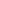 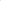 НЕМЕДЛЕННООбратитесь за помощью в правоохранительные органы!Кроме того!Вы можете взыскать причиненный материальный ущерб не только с мошенника, но и с владельцев счетов, на которые были перечислены похищенные денежные средства.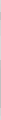 ВАЖНО ! ! ! !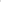 Для предъявления иска в суд необязательно признание владельца счета виновным в совершении мошенничества!!!!!ПРИЛОЖЕНИЕ: образец искового заявления для обращения в суд граждан, пострадавших от действий мошенников(иск предъявляется по месту жительства ответчика)Прокуратура Костромской области: г. Кострома, ул. Ленина, 2, телефон доверия: 84942 35-78-71ОБРАЗЕЦ ННН-ый районный суд г. ННска ул, Федорова, д. 1, г. ННск, 156000Истец: Иванов Иван Иванович, 01.01.1981 года рождения, место рождения: г. КостромаМесто жительства: ул. Думская, д. 1,г. Кострома, Костромская область,156000Паспорт: серия 0000 № 111111Огветчик: Петров Петр Петрович,01.01.1982 года рождения, место рождения: г. КостромаМесто жительства: ул. Думская, д. 2, г. Кострома, Костромская область, 156000Паспорт: серия 0000 222222В случае, если Дата и место рождения, один из идентификаторов ответчика неизвестны, то необходимо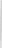 указать: «Дата и место рождения,один	из 	идентификаторовответчика неизвестны »О взыскании неосновательного обогащенияЦена иска: 300000 рублейГос. пошлина: 6 200 рублейИСКОВОЕ ЗАЯВЛЕНИЕ01.01.2023 мне на номер мобильного телефона (8-999-5561) позвонило неизвестное лицо, находившееся в неизвестном месте, и, представившись сотрудником банка и сотрудником государственных силовых структур, путем обмана и злоупотребления доверием к сотрудникам государственных силовых структур похитило с расчетного счета ПАО «БАНК» № 123123123 денежные средства в сумме 300000 рублей, вынудив меня перевести указанные денежные средства одной суммой на продиктованный звонившим лицом счет ПАО «БАНК-1» 789789789, тем самым причинив мне материальный ущерб. Впоследствии денежные средства в размере 30000 рублей сняты со счета № 789789789, открытого в ПАО «БАНК-1».По указанному факту постановлением следователя УМВД России по г, Костроме 02.01.2023 в отношении неустановленного лица возбуждено уголовное дело по признакам состава преступления, предусмотренного ч. 3 ст. 159.3 УК РФ, в рамках которого Иванов Иван Иванович признан потерпевшим.Согласно чеку операции ПАО «БАНК- 1», расчетный счет 789789789 открыт на получателя Петрова Петра Петровича.При этом каких-либо правовых оснований для получения указанной суммы у Петрова П.П. не имелось, договоров займа и иных договоров, по которым денежные средства должны были быть переданы ответчику, не заключалось. Денежные средства в размере 300000 рублей Петров И.И. мне не вернул.В силу п. 4 ст. 1 Гражданского кодекса Российской Федерации (далее- ГК РФ) никто не вправе извлекать преимущество из своего незаконного или недобросовестного поведения.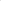 На основании п. 1 ст. 1102 ГК РФ лицо, которое без установленных законом, иными правовыми актами или сделкой оснований приобрело или сберегло имущество (приобретатель) за счет другого лица (потерпевшего), обязано возвратить последнему неосновательно приобретенное или сбереженное имущество (неосновательное обогащение), за исключением случаев, предусмотренных статьей 1109 настоящего Кодекса.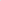 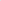 Согласно ст. 1107 ГК РФ лицо, которое неосновательно получило или сберегло имущество, обязано возвратить или возместить потерпевшему все доходы, которые оно извлекло или должно было извлечь из этого имущества с того времени, когда узнало или должно было узнать о неосновательности обогащения (п. 1). На сумму неосновательного денежного обогащения подлежат начислению проценты за пользование чужими средствами (статья 395) с того времени, когда приобретатель узнал или должен был узнать о неосновательности получения или сбережения денежных средств (п. 2).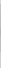 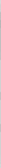 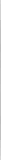 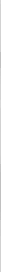 Таким образом, внесение Ивановым И.И. спорной денежной суммы на счет ответчика было спровоцировано угрозой потери денежных средств в связи с совершением в отношении истца неизвестным лицом действий, имеющих признаки мошенничества, в связи с чем было возбуждено уголовное дело. При этом Петровым П.П. получены денежные средства в размере 300000 рублей без установленных правовых оснований, в связи с чем ответчик приобрел за счет истца денежные средства в указанном размере, что является неосновательным обогащением на основании ст. 1102 ГК РФ.В соответствии с ч. 1 ст. 98 Гражданского процессуального кодекса Российской Федерации стороне, в пользу которой состоялось решение суда, суд присуждает возместить с другой стороны все понесенные по делу судебные расходы, за исключением случаев, предусмотренных частью второй статьи 96 настоящего Кодекса.На основании изложенного, руководствуясь ст. 131, 132 ГПК РФ,ПРОШУВзыскать с Петрова Петра Петровича, 01.01.1982 года рождения, (паспорт серия 0000 222222 выдан УМВД России по Костромской области 01.01.2022, ИНН:445О508087479) сумму неосновательного обогащения в размере 300000 рублей, а также судебные издержки в виде уплаты государственной пошлины в размере 6 200 рублей. Реквизиты для перечисления взысканной суммы: 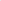 ИНН 444444444444489КПП: 444444444444489Получатель: Иванов Иван Иванович КБК 4548488778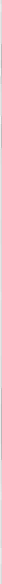 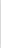 Приложение:копия постановления о возбуждении уголовного дела;постановления о признании Иванова И.И. потерпевшим; выписка 1 о перечислении денежных средств на расчетный счет № 789789789 в размере 300 000 рублей;чек-операция ПАО «БАНК- Т» о принадлежности счета Петрову П.П.квитанция об уплате государственной пошлины;реквизиты для перечисления взысканной суммыкопия паспорта Иванова И.И.	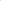 Сведения о направлении другим липам, участвующим в деле, копии искового заявления и прилагаемых к нему документов 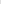 	05.05.2023	                            подпись                              И.И. Иванов